Name: _____________________	Table #: _______	Period: _____	Date: _____7.1B Adjacent and Vertical Angles_ClassworkObjective: identify adjacent and vertical angles; find angle measures using adjacent and vertical angles. CC.SS.7.G.5Homework textbook: 7.1B pg 274_1-13 ALL WARM-UP ACTIVITYEXAMPLE Tell whether the angles are adjacent or vertical angle. Then find the value of x. PRACTICE PROBLEMSName two pairs of adjacent angles and two pairs of vertical angles in the figure.Tell whether the angles are adjacent or vertical. Then find the value of x.	7.	A tree is leaning toward the ground. How many degrees 
does the tree have to fall before hitting the ground?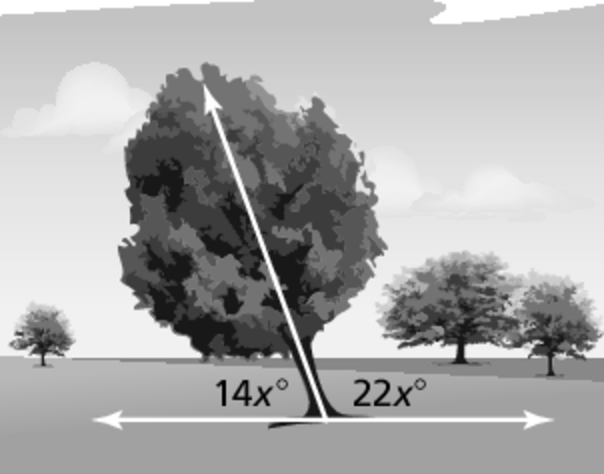 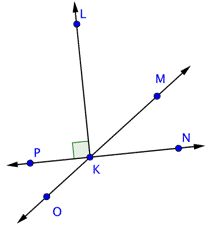 List as many angles that you seeList as many adjacent angles that you seeList as many vertical angles that you see1.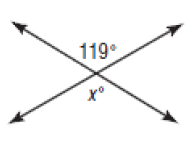 _______________________X = ___________________2.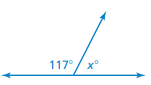 _______________________X = ___________________3.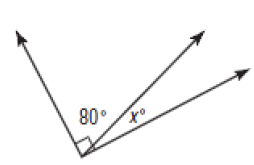 _______________________X = ___________________4. 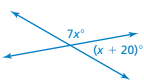 _______________________X = ___________________5. 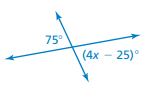 _______________________X = ___________________6.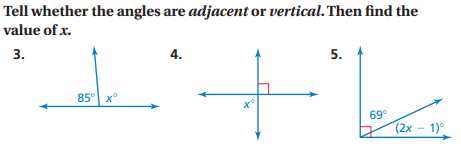 _______________________X = ___________________1.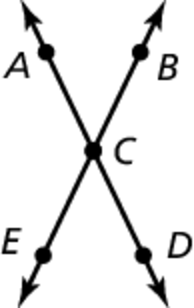 Adjacent Angles: **Vertical Angles** 2.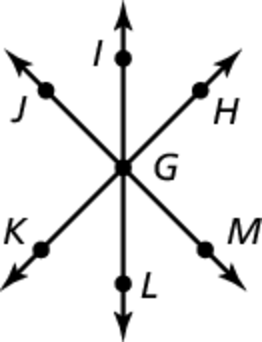 Adjacent Angles: **Vertical Angles** 3.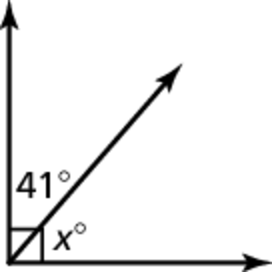 _______________________X = ___________________4.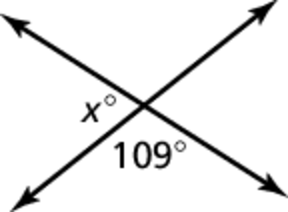 _______________________X = ___________________5. 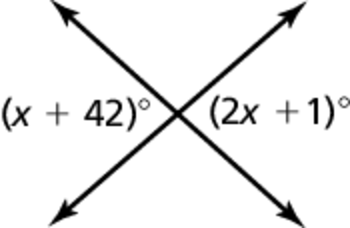 _______________________X = ___________________6. 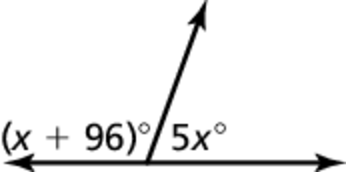 _______________________X = ___________________